МИНИСТЕРСТВОЭКОНОМИЧЕСКОГО РАЗВИТИЯ ПРИДНЕСТРОВСКОЙ МОЛДАВСКОЙ РЕСПУБЛИКИП Р И К А З11 февраля 2019 года							                                 № 131г. ТираспольО введении в действие и отмене нормативных документов по стандартизации на территории Приднестровской Молдавской РеспубликиВ соответствии с Законом Приднестровской Молдавской Республики от 23 ноября 1994 года «О стандартизации» (СЗМР 94-4) с изменениями и дополнением, внесенными законами Приднестровской Молдавской Республики от 10 июля 2002 года № 152-ЗИД-III (САЗ 02-28); от 24 декабря 2012 года № 259-ЗИ-V (САЗ 12-53); от 30 декабря 2013 года № 289-ЗИД-V (САЗ 14-1); от 21 января 2014 года № 35-ЗИ-V (САЗ 14-4), Постановлением Верховного Совета Приднестровской Молдавской Республики от 21 мая 2002 года № 584 «О признании рамочной нормой права на территории Приднестровской Молдавской Республики Соглашения «О проведении согласованной политики в области стандартизации, метрологии и сертификации» (с оговоркой) Межгосударственного совета по стандартизации, метрологии и сертификации» (САЗ 02-21), на основании ходатайства ГУП «Институт технического регулирования и метрологии», а также в целях актуализации нормативной базы стандартов п р и к а з ы в а ю:1. Ввести в действие на территории Приднестровской Молдавской Республики в качестве государственных стандартов Приднестровской Молдавской Республики, с редакционными изменениями, соответствующими требованиями законодательства Приднестровской Молдавской Республики, следующие межгосударственные стандарты:1) ГОСТ ISO 6497-2014 «Корма. Отбор проб»; 2) ГОСТ 13496.0-2016 «Комбикорма, комбикормовое сырье. Методы отбора проб»; 3) ГОСТ 13496.15-2016 «Корма, комбикорма, комбикормовое сырье. Методы определения массовой доли сырого жира»;4) ГОСТ 13496.19-2015 «Корма, комбикорма, комбикормовое сырье. Методы определения содержания нитратов и нитритов»;5) ГОСТ 13496.21-2015 «Корма, комбикорма, комбикормовое сырье. Методы определения лизина и триптофана»; 6) ГОСТ 32905-2014 (ISO 6492:1999) «Корма, комбикорма, комбикормовое сырье. Метод определения содержания сырого жира».2. Ввести в действие на территории Приднестровской Молдавской Республики, следующие государственные стандарты Приднестровской Молдавской Республики с редакционными изменениями соответствующими требованиям законодательства Приднестровской Молдавской Республики:1) ГОСТ ПМР ГОСТ Р 55677-2019 «Оборудование детских спортивных площадок. Безопасность конструкции и методы испытаний. Общие требования», гармонизированный с ГОСТ Р 55677-2013;2) ГОСТ ПМР ГОСТ Р 55679-2019 «Оборудование детских спортивных площадок. Безопасность при эксплуатации», гармонизированный с ГОСТ Р 55679-2013.3. В связи с введением в действие подпунктом 1) пункта 1 настоящего Приказа ГОСТ ISO 6497-2014, отменить действие на территории Приднестровской Молдавской Республики ГОСТ ПМР ГОСТ Р ИСО 6497-2015 «Корма для животных. Отбор проб», введенного в действие Приказом Государственной службы энергетики и жилищно-коммунального хозяйства Приднестровской Молдавской Республики от 3 марта 2015 года № 78 «О введении в действие и отмене нормативных документов по стандартизации на территории Приднестровской Молдавской Республики» (газета «Приднестровье» от 13 марта 2015 года № 43).4. На официальном сайте Министерства экономического развития Приднестровской Молдавской Республики (http://minregion.gospmr.org/index.php/gos-reestry) в двухнедельный срок со дня официального опубликования настоящего Приказа разместить тексты либо ссылки на сайты, содержащие тексты введенных стандартов, согласно пунктам 1 и 2 настоящего Приказа.5. Настоящий Приказ вступает в силу со дня, следующего за днем его официального опубликования в газете «Приднестровье».Заместитель Председателя ПравительстваПриднестровской Молдавской Республики – министр									          С.А. Оболоник   МИНИСТЕРУЛ ДЕЗВОЛТЭРИЙ ЕКОНОМИЧЕАЛ РЕПУБЛИЧИЙМОЛДОВЕНЕШТЬ НИСТРЕНЕ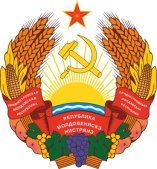 МIНIСТЕРCТВО ЕКОНОМIЧНОГО РОЗВИТКУПРИДНIСТРОВСЬКОIМОЛДАВСЬКОI РЕСПУБЛIКИ